Date : …….. /…… /……							………..…………………………..Consigne : Lis les deux situations ci-dessous puis complète le tableau.Colorie en jaune les cases qui sont différentes pour une même ligne.Définition : La maladie professionnelle (MP)   Une maladie est dite « professionnelle » si :elle apparait à cause de l’exposition prolongée d’un travailleur  à un risque physique, chimique, biologique.elle arrive à cause des conditions dans lesquelles il exerce son activité professionnelle.Consigne : Pour chaque situation, coche s’il s’agit d’un Accident du Travail = AT, d’une Maladie Professionnelle = MP, ni l’un ni l’autre = AUCUN. Surligne dans le texte les indices qui t’ont aidé.Consigne : Lis le texte et complète le schéma avec les mots soulignés.COMMENT FAIRE RECONNAITRE UNE MALADIE PROFESSIONNELLE ?Si le salarié estime que sa maladie est due à son travail, c’est à lui, et non à son employeur, de faire les démarches pour la faire reconnaître.  Le salarié malade ou sa famille doivent faire une déclaration de maladie professionnelle à la CPAM (Caisse Primaire d’Assurance Maladie) dans les 15 jours suivant l’arrêt de travail. Le médecin remplit un certificat médical, à joindre au dossier. Le salarié doit demander une attestation d’emploi à son employeur, pour compléter le dossier. Une fois le dossier transmis à la CPAM, celle-ci a 3 mois pour vérifier si le demandeur remplit les conditions. En l’absence de réponse à l’issue de ce délai, la maladie est reconnue professionnelle.            							Extrait site Dossier Familial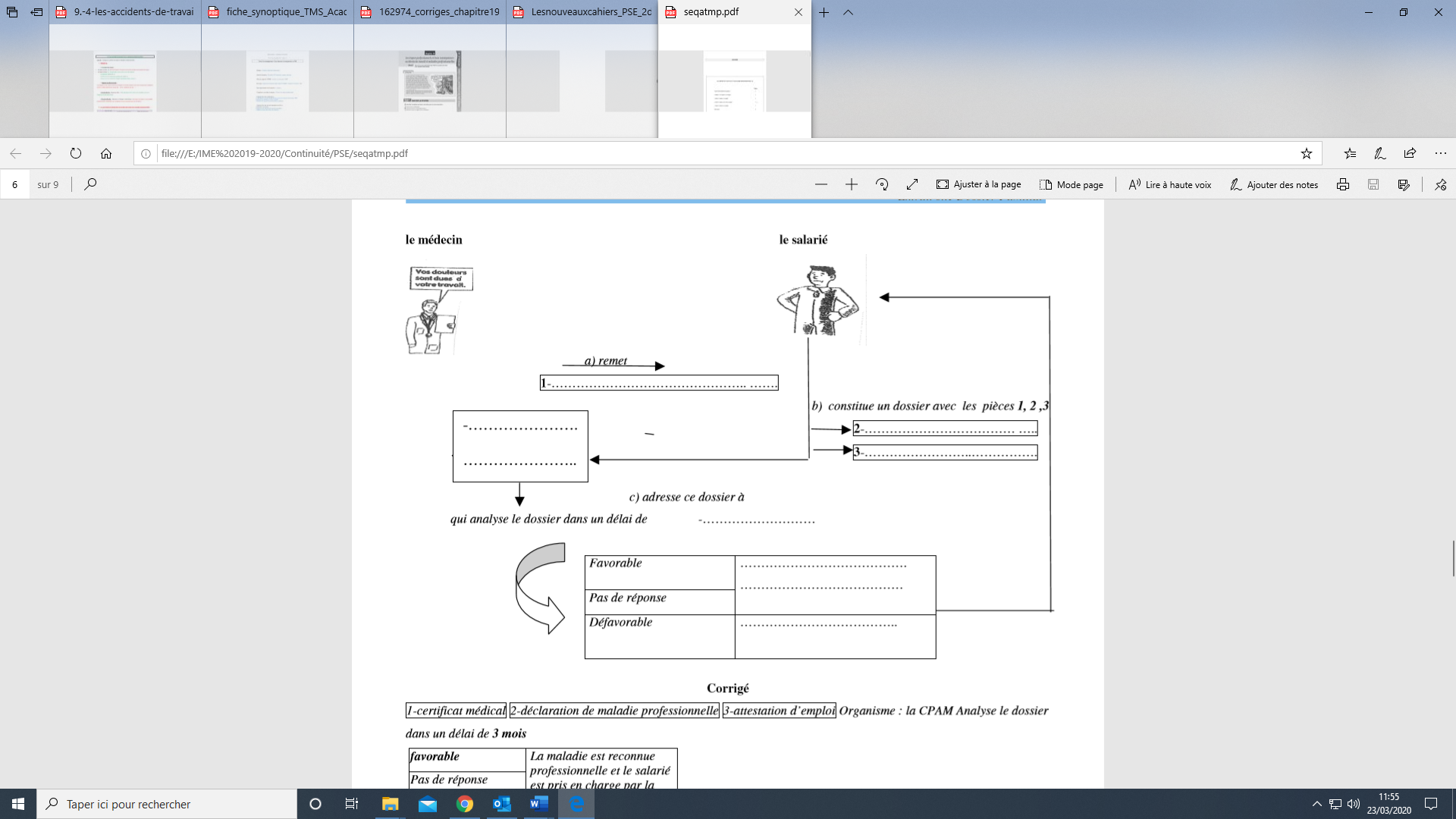 Prévention Santé Environnement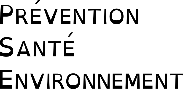 LES RISQUES PROFESSIONNELSObjectifs d’apprentissage : Identifier et comprendre une situation-problèmeDifférencier accident du travail et maladie professionnelle Comprendre ce qu’est une maladie professionnelle, comment la déclarerMonsieur H, salarié de l’entreprise « BATIR » a chuté d’une échelle, lors d’un approvisionnement de rayon. Il se plaint de douleurs au niveau de la colonne vertébrale.Monsieur V, manutentionnaire * chez « BATIR » depuis 6 ans se plaint souvent de fortes douleurs au niveau de la colonne vertébrale.un manutentionnaire = fais des gestes répétitifs, peut porter des charges lourdesQUI ?Quelle personne est concernée ?OU ?Où cela s’est-il passé ?QUOI ? Quel est le problème ?Nature du risqueSouligne la bonne réponseélectrique activité physique chimiqueélectrique activité physiquechimiqueCOMMENT ?La causeDurée de l’action- Souligne la bonne réponseImmédiate et soudaineLente et qui dure Immédiate et soudaineLente et qui dureSITUATIONACCIDENT DU TRAVAILMALADIE PROFESSIONNELLEATMPAUCUNEmile, ouvrier dans une distillerie fait une chute en déchargeant un camion de canne à sucre. Jean pense avoir contracté la grippe sur son lieu de travail.Un livreur de pizza est victime d’un accident de la route alors qu’il se rendait sur un lieu de livraison.Un ouvrier agricole est victime d’un accident de la route alors qu’il sortait du travail et regagnait son domicile par le chemin le plus court.En revenant de son travail, madame Simon se tord la cheville en jardinant.  Sandrine, caissière depuis 5 ans, se plaint de douleurs au niveau du coude et de l’épaule.Réponse favorable = OUI ou Absence de réponseMALADIE PROFESSIONNELLE RECONNUE = prise en chargeRéponse défavorable = NONNon reconnue ; pas de prise en charge